PUBLIC NOTICE OF SCHOOL BOARD MEETINGOF MARSHALL PUBLIC SCHOOL DISTRICTPUBLIC NOTICE is hereby given to the public and news media pursuant to Wisconsin Laws that a SPECIAL MEETING: Committee of the Whole of the School Board of Jt. School District No. 2, Village of Marshall, towns of Cottage Grove, Deerfield, Medina, Sun Prairie, and York, Dane County, Wisconsin will be held on January 9, 2019 commencing at 5:00 PM at the regular meeting place of said School Board in the District Office located in the Marshall Elementary School (617 Madison St.) in the Village of Marshall, Dane County, Wisconsin and that the preliminary agenda for said meeting is as follows:AGENDA1.   Call meeting to orderRoll call of the BoardApproval of agendaProof of giving public noticeRecognition of visitorsDistrict Vision and ValuesConsent AgendaApproval of Board minutes dated December 19, 2018Approve ResignationsOffer Contracts / Letters of EmploymentReportsLegislation and AdvocacyWASB Proposed 2019 ResolutionsResolution 19-11: Oppose/ Eliminate Special Education VouchersResolution 19-19: Higher Learning CommissionCurriculum and InstructionNew course: HS ScienceHS Course Description BookNegotiations and PolicyUpdate on Support Staff salary and benefits meetingUpdate on Teacher Compensation Framework Work GroupDistrict Safety TeamOld BusinessNew Business Discussion and potential action regarding determining the number of regular education and special education spaces available for full-time Open Enrollment for the 2019-2020 school year.Discussion and review of Community Survey Comment AnalysisReview of Referendum Planning CalendarConsideration of referendum question structure and amountContemplated Closed SessionAction to convene into closed session pursuant to section 19.85 of the Wisconsin Statutes*19.85(1)(c) for the consideration, including deliberation and action, if appropriate, regarding administrative contractsMotion to reconvene to open session to take action on the items discussed and  	considered in closed session. 13.AdjournmentThese are the items known at this time.  Adjustments may be made up to 24 hours prior to board meetings.  Changes will be posted at each school site, Post Office, F&M Bank, and Marshall Public Library.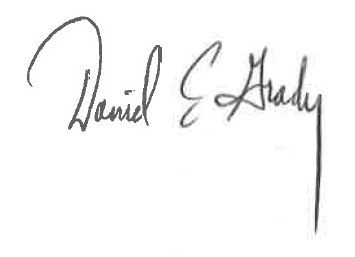 						    Designee of School Board President	DATED: January 4, 2019